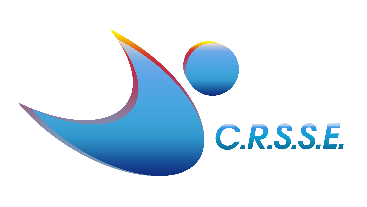        Berceni, str. Vasile Goldis 1A, judet Ilfov CIF: 29486040              www.crsse.ro; e-mail: office@crsse.ro    Cursul de Instructor SportivContinutul dosarului participantului:cererea de inscriere a participantului – se completeaza in format electronic, formularul de pe site-ul CRSSE;contractul participantului – formularul se poate descarca de pe site-ul www.crsse.ro;copie CI si certificat de nastere, conform cu originalul;copie diploma de studii (minim bacalaureat);dovada practicării unui sport de performanţă – legitimaţie de sportiv, categorie de clasificare sportivă conform regulamentelor disciplinelor sportive din România, sau adeverinta de la un club sportiv/asociatie sportiva care sa faca dovada practicarii sportului respectiv;portofoliu - curriculum vitae;adeverinţă medicală cu menţiunea „apt pentru efort fizic”;ordinul de plată cu achitarea taxei de curs la C.R.S.S.E.Cursul este organizat de Centrul Român de Studii Sportiv-Educaţionale.1.Detalii legate de curs:Examenul de absolvire constă în susţinerea unui test grilă (verificarea cunoştinţelor teoretice acumulate) şi a unui proiect ce va fi predat atât în format electronic (CD sau DVD ) cât şi printat şi legat cu cel puţin două zile înainte de examenul final.Sistemul de apreciereNotele se acordă de la 1 la 10.Notele minime de promovare a probelor de examen sunt:Pentru  testul grilă nota de promovare este 5.Pentru susţinerea proiectului nota de promovare este 7. Media generală pentru absolvirea cursului de formare pentru specializarea de Preparator Sportiv rezultă din media aritmetică a notelor obţinute la testul grilă şi susţinerea proiectului.2.Autorizaţii şi recunoaştere:Cursul este autorizat de Comisia Municipală din cadrul Agenţiei de Prestaţii Sociale-Autoritatea Naţională pentru Calificări - Ministerul Muncii şi Ministerul Educaţiei, şi respectă standardul ocupaţional în vigoare. În urma promovării examenului de absolvire, candidaţilor li se vor elibera la cerere certificatul de competenţe recunoscut pe piaţa muncii din România şi UE Notă:  Informaţii suplimentare şi modelul documentelor solicitate pot fi descărcate de pe site-ul www.crsse.ro.  Locurile în grupă sunt limitate! Cursul este organizat de Centrul Român de Studii Sportiv-Educaţionale.Contact C.R.S.S.E.: office@crsse.ro